Opgaveformulier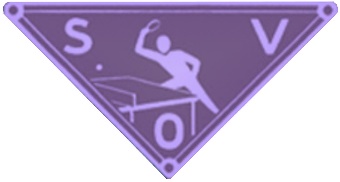 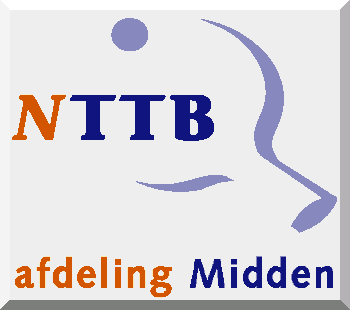 MINI – MEERKAMPEN en							MIDI – MEERKAMPENZaterdag 09 september 2023  SVO : Marehal ; Mereveldlaan 12 ; 3454 CG ; de MeernOpgeven a.u.b. in volgorde van speelsterkte (sterkste bovenaan).Uiterlijk zaterdag 2 september in bezit van:      Vereniging:Contactpersoon:TelefoonE-mail:MINI - MEERKAMPEN ( Voorwaarden : zie uitnodiging)MINI - MEERKAMPEN ( Voorwaarden : zie uitnodiging)MINI - MEERKAMPEN ( Voorwaarden : zie uitnodiging)MINI - MEERKAMPEN ( Voorwaarden : zie uitnodiging)J/MNAAMGeboortedatumBondsnummerMIDI -  MEERKAMPEN (Voorwaarden : zie uitnodiging)MIDI -  MEERKAMPEN (Voorwaarden : zie uitnodiging)MIDI -  MEERKAMPEN (Voorwaarden : zie uitnodiging)MIDI -  MEERKAMPEN (Voorwaarden : zie uitnodiging)